Publicado en Zaragoza el 06/05/2016 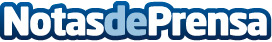 Pensumo una de las 15 startups más innovadoras de Iberoamerica en el Foro El País-RetinaEs uno de los proyectos disruptivos seleccionados por el IE Business School que se mostrarán a grandes corporaciones e inversores los días 10 y 11 de mayo en el Palacio Municipal de Congresos de Madrid. 
La startup insurtech zaragozana Pensumo, que desarrolla una APP que convierte al smartphone en una hucha, ha sido seleccionada para el Foro Iberoaméricano de Innovación Digital que se celebrará dentro del evento El País Retina. 
http://www.elpaisretina.com/startups/
Datos de contacto:Más información686125354Nota de prensa publicada en: https://www.notasdeprensa.es/pensumo-entre-las-15-startups-mas-innovadoras-de-iberoamerica-seleccionadas-por-iebusiness Categorias: Finanzas E-Commerce Seguros Consumo http://www.notasdeprensa.es